Publicado en Monterrey el 27/08/2021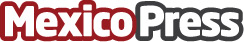 Universidad Tecmilenio anuncia el evento 'Aprendedores' del Centro de Desarrollo de Competencias'Aprendedores' destaca por ser un evento multidisciplinario para personas y empresas que impulsa y fortalece el liderazgoDatos de contacto:Andrea Garcia8111991871Nota de prensa publicada en: https://www.mexicopress.com.mx/universidad-tecmilenio-anuncia-el-evento Categorías: Finanzas Educación Marketing Emprendedores Logística Recursos humanos Nuevo León http://www.mexicopress.com.mx